
Lexington Symphony 
Presents Music from the Movies: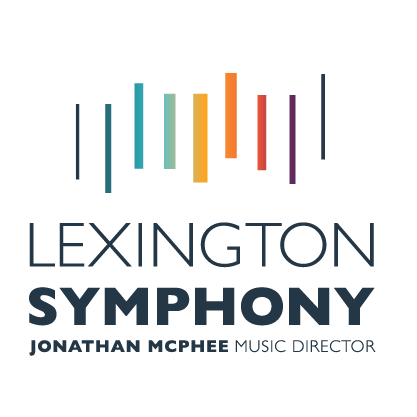 Tribute to John Williams
 Saturday, May 4 at 7:30 pm
Cary Memorial Hall - Lexington
Tickets On Sale NowApril 12, 2019
For Immediate Release
Contact: 
Email: 
Buy Tickets: www.LexingtonSymphony.org
Lexington, MA – Lexington Symphony, under the musical direction of Jonathan McPhee, presents its season finale, Music from the Movies, featuring selections from John Williams’s most unforgettable film scores. “John Williams has fundamentally changed the way we experience movies,” said McPhee. “His film scores perfectly capture what we see on screen, becoming as indelible in our memory as the film itself.” Experience unforgettable, live music with some of Williams’s most familiar scoresfew of his seldom-heard masterpieces, and music from composers who inspired him. May the 4th be with you! Tickets for Lexington Symphony’s Music from the Movies on Saturday, May 4 at 7:30pm at Lexington’s Cary Hall, 1605 Massachusetts Avenue, are $33-$55, on sale now at www.LexingtonSymphony.org or by calling 781-523-9009. Group and student discounts are available. Lexington Symphony would like to thank its generous Music from the Movies sponsors: Takeda, Brookline Bank, Abbott’s Frozen Custard, Brookhaven at Lexington, Finnegan Development, Genesis HR Solutions, HUB International Limited, Simon W. Robinson Masonic Lodge, Tarpey Insurance Group, Tito’s Handmade Vodka, Doug Curtiss Landscape Contractors, Lexington Bee Company, Lions Club of Lexington, Toll Brothers, Wilson Farm, Wingate Wealth Advisors, and our 2018-2019 season media sponsor, 99.5 WCRB Classical Radio Boston.MUSIC FROM THE MOVIES: TRIBUTE TO JOHN WILLIAMS – SATURDAY, MAY 4 AT 7:30PM AT CARY HALL
For the past few years, Lexington Symphony has devoted one evening each season to the wonders of music written for the movies. Focusing on a different theme every year, maestro McPhee gives audiences a look behind the scenes with illustrations that demonstrate the critical role music plays in how an audience perceives a film. This year, Lexington Symphony pays tribute to one of the greatest film composers of all time, John Williams. From Superman’s victorious hero, to the other-worldly aliens and space battles of Star Wars, and Harry Potter’s magical wizardry, Williams’s music has created some of film’s most iconic moments. “No other living composer has achieved the worldwide recognition of John Williams,” said maestro McPhee. “His music has lit up classical stages as well as movie screens, and his most memorable tunes are ingrained in pop culture. One would be hard pressed to find a corner of the world where one of his themes is not easily recognized by a person on the street. This concert is for everyone who has ever seen a Spielberg film, or simply loves good music.” May the 4th be with you!LEXINGTON SYMPHONY 2019-2020 SEASON UPCOMING PERFORMANCES AT CARY MEMORIAL HALL
CELEBRATING OUR 25TH ANNIVERSARY SEASON!October 5, 2019: Poetic Expressions, featuring soloist Wu Man, the world's premier pipa virtuosoNovember 9 & 10, 2019: A Celebration of Life: Carmina Burana, including concert chorus from Lexington High SchoolDecember 6 & 8, 2019: Holiday POPS!: Annual Holiday CelebrationFebruary 15, 2020: Imagination Takes Flight, featuring soloist Jennifer Kloetzel, cello March 28, 2020: Conquering New Lands, including music from contemporary composer Joanna Marsh and Beethoven’s Symphony No. 3May 2 & 3, 2020: Music from the MoviesTICKET INFORMATION
Tickets for Lexington Symphony’s Music from the Movies on Saturday, May 4 at 7:30pm at Lexington’s Cary Hall, 1605 Massachusetts Avenue, are $33-$55 and are on sale now at www.LexingtonSymphony.org or by calling 781-523-9009. Group and student discounts are available. 

LEXINGTON SYMPHONY
Lexington Symphony is a professional, musician-owned orchestra of accomplished musicians who share a passion for classical music, a commitment to community engagement, and a commitment to exacting standards of performance. Founded in 1995 by conductor Hisao Watanabe and a group of dedicated musicians and supporters, Lexington Symphony maintains a grassroots community spirit while producing high-quality performances. The Symphony offers six programs each season at Cary Hall in Lexington, and reaches thousands of area youth annually with Orchestrating Kids Through Classics™, its award-winning educational outreach program for third- and fourthgraders.

With an emphasis on making music accessible to the community, Lexington Symphony offers world-class programming, affordable tickets and outreach programs that introduce music lovers of all ages to classical music.

Music Director Jonathan McPhee, who joined the Symphony in 2004, is one of the leading musical figures in New England and a frequent guest conductor around the world. Each of Lexington Symphony’s concerts are preceded by a Conductor’s Talk, in which McPhee explores the thoughts of the composers and the history behind the music in a way that illuminates the listening experience to follow. Under McPhee’s leadership, the Symphony continues its work as a renowned, first-class organization firmly committed to its community. www.LexingtonSymphony.org

CARY MEMORIAL HALLThe Cary Memorial Building is an historic structure located in Lexington Center at 1605 Massachusetts Avenue. The Cary Memorial Building, named for Isaac Harris Cary, was built in 1928 with a donation from his two daughters. The Colonial style building, with its grand auditorium, has provided the community with a year-round site for musical programming and popular events for eighty years and is home to the Lexington Symphony.  The building is handicapped accessible and fully air-conditioned. www.CaryHallLexington.com